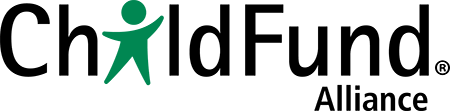 Rendición de cuentas adaptada a la niñez: Caja de herramientas – Módulo 12, p. 141Buenas prácticas en entrevista